Advanced Spreadsheet Applications	Course No. 33110	Credit: 0.5Pathways and CIP Codes: Marketing (52.1402); Finance (52.0801)Course Description: Supportive Technical Level: Upon completion of this course students should understand the basic concepts of spreadsheets, be able to format cells, ranges, and worksheets, work with data, use basic and advanced formulas and functions, create, and modify charts, and insert pictures and shapes to a worksheet. Directions: The following competencies are required for full approval of this course. Check the appropriate number to indicate the level of competency reached for learner evaluation.RATING SCALE:4.	Exemplary Achievement: Student possesses outstanding knowledge, skills or professional attitude.3.	Proficient Achievement: Student demonstrates good knowledge, skills or professional attitude. Requires limited supervision.2.	Limited Achievement: Student demonstrates fragmented knowledge, skills or professional attitude. Requires close supervision.1.	Inadequate Achievement: Student lacks knowledge, skills or professional attitude.0.	No Instruction/Training: Student has not received instruction or training in this area.Benchmark 1: CompetenciesBenchmark 2: CompetenciesBenchmark 3: CompetenciesBenchmark 4:	 CompetenciesBenchmark 5:	 CompetenciesBenchmark 6: CompetenciesBenchmark 7:	 CompetenciesBenchmark 8:	 CompetenciesBenchmark 9: CompetenciesBenchmark 10: CompetenciesBenchmark 11: CompetenciesBenchmark 12: CompetenciesBenchmark 13: CompetenciesBenchmark 14: CompetenciesBenchmark 15: CompetenciesBenchmark 16: CompetenciesBenchmark 17: CompetenciesBenchmark 18: CompetenciesBenchmark 19: CompetenciesI certify that the student has received training in the areas indicated.Instructor Signature: 	For more information, contact:CTE Pathways Help Desk(785) 296-4908pathwayshelpdesk@ksde.org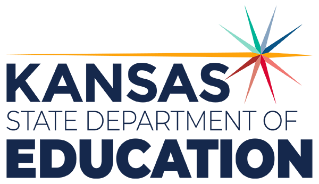 900 S.W. Jackson Street, Suite 102Topeka, Kansas 66612-1212https://www.ksde.orgThe Kansas State Department of Education does not discriminate on the basis of race, color, national origin, sex, disability or age in its programs and activities and provides equal access to any group officially affiliated with the Boy Scouts of America and other designated youth groups. The following person has been designated to handle inquiries regarding the nondiscrimination policies:	KSDE General Counsel, Office of General Counsel, KSDE, Landon State Office Building, 900 S.W. Jackson, Suite 102, Topeka, KS 66612, (785) 296-3201. Student name: Graduation Date:#DESCRIPTIONRATING1.1Create a workbook.1.2Import data from a standard delimited text file.1.3Start with an existing  workbook & add a worksheet.1.4Copy & move a worksheet in a workbook.1.5Access & used spreadsheet templates.#DESCRIPTIONRATING2.1Search for data in a workbook.2.2Navigate to a named cell, named range or workbook element.2.3Insert hyperlinks and remove hyperlinks.2.4Manipulate the Quick Access Toolbar & use Hotkeys.#DESCRIPTIONRATING3.1Change the color of the worksheet tab.3.2Complete the renaming of a worksheet.3.3Change the order of the worksheet.3.4Modify the page setup.3.5Insert and delete rows or insert and delete columns.3.6Change the spreadsheet workbook theme.3.7Adjust the column width the adjust the row height.3.8Insert footers and headers.#DESCRIPTIONRATING4.1Hide worksheets and unhide worksheets4.2Hide or unhide rows or columns.4.3Demonstrate customizing of the Quick Access toolbar4.4Demonstrate how to change workbook views4.5Demonstrate how to change window views.4.6Demonstrate how to modify document properties.4.7Illustrate how to change the magnification by utilizing the zoom tools.4.8Show how to display formulas.4.9Explain the toolbar and ribbon options.#DESCRIPTIONRATING5.1Ascertain how to set a print area.5.2Demonstrate how to save workbooks in alternative file formats.5.3Print part or all of a workbook.5.4Demonstrate how to set print scaling.5.5Display on multipage worksheets repeating column and row titles.5.6Demonstrate inspection of a workbook for personal information or hidden properties.5.7Show how to inspect a workbook for issues of accessibility.5.8Show how to inspect a workbook for issues of compatibility.5.9Manipulate workbook files and folders using backstage view.#DESCRIPTIONRATING6.1Secure workbook formulas before sharing with others.6.2Insert, view, edit, and delete comments on a worksheet.6.3Track changes to a workbook.6.4Share a workbook by email.#DescriptionRATING7.1Demonstrate how to replace data.7.2Demonstrate how to cut, copy or paste data7.3Paste data by utilizing special paste options.7.4Utilize Auto Fill to fill cells.7.5Demonstrate how to insert and delete cells.#DescriptionRATING8.1Demonstrate how to merge cells.8.2Show how to modify cell alignment and indentation.8.3Utilize Format Painter to format cells.8.4Within cells, show how to wrap text.8.5Demonstrate how to apply number formats.8.6Show how to apply cell formats.8.7Demonstrate how to apply cell styles.#DescriptionRating9.1Show the steps to insert sparklines.9.2Demonstrate how to outline data on a spreadsheet.9.3Demonstrate how to insert subtotals.9.4Ascertain how to apply conditional formatting in a spreadsheet.#Descriptionrating10.1Construct a spreadsheet table from a cell range.10.2Change a spreadsheet table to a cell range.10.3Show how to add or remove table columns and rows.#DescriptionRating11.1Demonstrate how to apply table styles.11.2Set or change table style options.11.3Show how to insert a total row in a spreadsheet.#DescriptionRating12.1Demonstrate how to filter spreadsheet records.12.2Show how to data sort by multiple columns.12.3Demonstrate how to change the order of the sort.12.4Demonstrate how to remove records that are duplicate.#DescriptionRating13.1Show how to insert a reference.13.2Demonstrate how to use the SUM function to perform calculations.13.3Demonstrate how to use the MIN and MAX functions to perform calculations.13.4Demonstrate how to use the COUNT function to perform calculations.13.5Demonstrate how to use the AVERAGE function to perform calculations.#DescriptionRating14.1Show how to use the IF function to perform logical operations.14.2Show how to utilize the SUMIF function to perform logical operations.14.3Demonstrate how to use the AVERAGEIF function to perform logical operations.14.4Demonstrate how to utilize the COUNTIF function to carry out statistical operations.14.5Generate a formula with values that equals a given criteria.14.6Demonstrate how to look up data in a workbook utilizing formulas.#DescriptionRating15.1Demonstrate how to use the LEFT, RIGHT, and MID functions to format text.15.2Show how to use the LOWER, UPPER, and PROPER functions to format text.15.3Show how to utilize the CONCATENATE function to format text.#DescriptionRating16.1Create formulas that use relative and absolute cell references.16.2Define a cell range and edit ranges in formulas.16.3Enter a cell range definition in the formula bar.16.4Control the appearance of formulas#DescriptionRating17.1Demonstrate how to construct a new chart.17.2Demonstrate how to add a data series to a chart.17.3Demonstrate how to switch between columns and rows in charts.17.4Demonstrate how to utilize Quick Analysis to methodically examine data.17.5Use line and column chart types.17.6Use Win/Loss chart types.#DescriptionRating18.1Demonstrate how to change the size of a chart.18.2Demonstrate how to modify and add an element to a chart.18.3Demonstrate how to customize a layout or style of a chart.18.4Show how to move a chart to a new chart sheet.#DescriptionRating19.1Demonstrate how to insert shapes and boxes into spreadsheet charts.19.2Show how to Insert pictures into spreadsheet charts19.3Demonstrate how to modify the properties of objects.19.4Ascertain how to add alternative text to objects in charts for accessibility.